 «Светловский Вестник»печатное издание органов местного самоуправления сельскогопоселения СветлыйГазета распространяется бесплатно08 декабря 2023 года № 79В сегодняшнем номере публикуются следующие документы:1. Постановление администрации сельского поселения Светлый № 119 от 08.12.2023 «О внесении изменений в приложение к постановлению администрации сельского поселения Светлый от 07.12.2017 №206 «Об утверждении Порядка отнесения земель к землям особо охраняемых территорий местного значения, использования и охраны земель особо охраняемых территорий местного значения сельского поселения Светлый»»2. Постановление администрации сельского поселения Светлый № 120 от 08.12.2023 «О внесении изменений в постановление администрации сельского поселения Светлый от 21.01.2014 № 16 «Об утверждении муниципальной  программы «Управление муниципальным имуществом в сельском поселении Светлый на 2020-2025 годы»» 121 от 08.12.2023 «О внесении изменений в приложение к  постановлению администрации сельского поселения Светлый от 15.02.2023 № 15 «Об утверждении административного регламента  предоставления муниципальной услуги «Предоставление информации об объектах учета, содержащейся в реестре государственного или муниципального имущества»»                                                                                        4. Постановление администрации сельского поселения Светлый № 122 от 08.12.2023 «Об утверждении Положения по демонтажу и вывозу некапитальных строений, сооружений, самовольно установленных на территории сельского поселения Светлый»                                                                                        5.Постановление администрации сельского поселения Светлый № 123 от 08.12.2023 «О внесении изменений в приложение к постановлению администрации сельского поселения Светлый от 12.09.2022 №98 «Об утверждении административного регламента предоставления муниципальной услуги «Постановка граждан на учет в качестве лиц, имеющих право на предоставление земельных участков в собственность бесплатно» на территории муниципального образования сельское поселение Светлый»                                                                                        6.Постановление администрации сельского поселения Светлый № 124 от 08.12.2023 «О внесении изменений в приложение к постановлению администрации сельского поселения Светлый от 16.02.2016 №17 «Об утверждении порядка реализации прав граждан на бесплатное предоставление земельных участков для индивидуального жилищного строительства на территории сельского поселения Светлый»»    7. Соглашение о передаче осуществления части полномочий органов местного самоуправления сельского поселения Светлый по решению вопросов местного значения органам местного самоуправления Березовского района на 2024-2026 годы.                                                                                   АДМИНИСТРАЦИЯСЕЛЬСКОГО ПОСЕЛЕНИЯ СВЕТЛЫЙБерезовского районаХанты-Мансийского автономного округа-ЮгрыПОСТАНОВЛЕНИЕот 08.12.2023                                                                    	 			№ 119п. СветлыйВ соответствии с Федеральным законом от 04.08.2023 №469-ФЗ «О внесении изменений в Федеральный закон «О природных лечебных ресурсах, лечебно-оздоровительных местностях и курортах», отдельные законодательные акты Российской Федерации и признании утратившими силу отдельных положений законодательных актов Российской Федерации», Федеральным законом от 04.08.2023 №486-ФЗ «О внесении изменений в Лесной кодекс Российской Федерации и статью 98 Земельного кодекса Российской Федерации», Уставом сельского поселения Светлый,ПОСТАНОВЛЯЮ:1. Внести в приложение к постановлению администрации сельского поселения Светлый от 07.12.2017 №206 «Об утверждении Порядка отнесения земель к землям особо охраняемых территорий местного значения, использования и охраны земель особо охраняемых территорий местного значения сельского поселения Светлый» (далее по тексту - Постановление) следующие изменения:1.1. Подпункт 2 пункта 3 главы 1 изложить в следующей редакции:«2) рекреационного назначения: к землям рекреационного назначения относятся земли, используемые для осуществления рекреационной деятельности (выполнение работ и оказание услуг в сфере туризма, физической культуры и спорта, организации отдыха и укрепления здоровья граждан), допускается создание объектов, предназначенных для осуществления рекреационной деятельности. Перечень таких объектов устанавливается Правительством Российской Федерации. Использование дорожек, троп и трасс, размещенных по соглашению с собственниками земельных участков, землепользователями, землевладельцами и арендаторами земельных участков, может осуществляться на основе сервитутов, при этом указанные земельные участки не изымаются из использования. Допускается хозяйственная деятельность при соблюдении установленного режима охраны и использования таких земель и располагающихся на них объектов, в том числе разрешенного использования земельных участков, разрешенного строительства.»;1.2. Пункт 3 главы 1 дополнить частью 1.1 с текстом следующего содержания:«1.1) лечебно-оздоровительных местностей и курортов;»;1.3. Главу 2 «Порядок отнесения земель к землям особо охраняемых природных территорий» считать утратившим силу. 2. Обнародовать настоящее постановление и обеспечить его размещение на официальном сайте администрации сельского поселения Светлый  в информационно-телекоммуникационной сети «Интернет» по адресу: www.admsvetlyi.ru. 3. Настоящее постановление вступает в силу вступает в силу с 1 сентября 2024 года.4. Контроль за исполнением постановления оставляю за собой.Глава сельского поселения Светлый				Е.Н. ТодороваАДМИНИСТРАЦИЯСЕЛЬСКОГО ПОСЕЛЕНИЯ СВЕТЛЫЙБерезовского районаХанты-Мансийского автономного округа-ЮгрыПОСТАНОВЛЕНИЕот 08.12.2023                                                                                     		 № 120п. СветлыйВ соответствии с Федеральным законом от 06.10.2003  № 131–ФЗ «Об общих принципах организации местного самоуправления в Российской Федерации», Уставом сельского поселения Светлый, решением Совета депутатов сельского поселения Светлый от 14.09.2023 №344 «О внесении изменений в решение совета депутатов сельского поселения Светлый  от 19.12.2022 №271  «О бюджете сельского поселения Светлый на 2023 год и на плановый период 2024 и 2025 года»»,ПОСТАНОВЛЯЮ:Внести в постановление администрации сельского поселения Светлый от 21.01.2014 №16 «Об утверждении муниципальной  программы «Управление муниципальным имуществом в сельском поселении Светлый на 2020-2025 годы»» (далее по тексту – Постановление) следующие изменения:1.1. В Паспорте муниципальной программы приложения к Постановлению строку «Финансовое обеспечение, в том числе с распределением средств по источникам финансирования, по годам реализации муниципальной программы» изложить в следующей редакции:«Общий объем финансирования программы на период 2020-2025 годы – 14 833,5 тыс. рублей в том числе:За счет средств бюджета автономного округа 0,0 тыс. руб., в том числе: 2020 г. – 0,0 тыс. руб.;2021 г. – 0,0 тыс. руб.;2022 г. – 0,0 тыс. руб.;2023 г. – 0,0 тыс. руб.;2024 г. –  0,0 тыс. руб.;	2025 г. -   0,0 тыс. руб.. счет средств бюджета Березовского района 0,0 тыс. руб., в том числе: 2020 г. – 0,0 тыс. руб.;2021 г. – 0,0 тыс. руб.;2022 г. – 0,0 тыс. руб.;2023 г. – 0,0 тыс. руб.;2024 г. – 0,0 тыс. руб.;2025 г. -  0,0 тыс. руб..За счет средств бюджета сельского поселения Светлый – 14 833,5 руб., в том числе:2020 г. – 1 721,1 тыс. руб.;2021 г. – 4 210,3 тыс. руб.;2022 г. – 4 407,7 тыс. руб.;2023 г. – 2 579,9 тыс. руб.;2024 г. – 1 056,7 тыс. руб.;2025 г.-      857,8 тыс. руб..Ежегодные объемы финансирования программы за счет средств бюджетов: автономного округа, муниципального образования Березовский район, бюджета сельского поселения Светлый определяются в соответствии с утвержденными бюджетами на соответствующий финансовый год.В ходе реализации программы ежегодные объемы финансирования мероприятий при необходимости подлежат корректировке.».1.2. Приложение 2 к муниципальной программе «Управление муниципальным имуществом  в сельском поселении Светлый на 2020 – 2025 годы» изложить в новой редакции, согласно приложению 1 к настоящему постановлению.2. Опубликовать настоящее постановление в печатном издании органов местного самоуправления сельского поселения Светлый «Светловский Вестник» и разместить на официальном веб-сайте органов местного самоуправления сельского поселения Светлый.3. Настоящее постановление вступает в силу после его официального опубликования.4. Контроль за выполнением постановления оставляю за собой.Глава  сельского поселения                                             Е.Н. Тодорова».АДМИНИСТРАЦИЯ СЕЛЬСКОГО ПОСЕЛЕНИЯ СВЕТЛЫЙБерезовского районаХанты-Мансийского автономного округа-ЮгрыПОСТАНОВЛЕНИЕот 08.12.2023                                                                  	 			№ 121п. СветлыйВ соответствии с Федеральным законом от 27.07.2010 №210-ФЗ «Об организации предоставления государственных и муниципальных услуг», руководствуясь Уставом сельского поселения Светлый, ПОСТАНОВЛЯЮ:1. Внести в приложение к постановлению администрации сельского поселения Светлый от 15.02.2023 № 15 «Об утверждении административного регламента предоставления муниципальной услуги «Предоставление информации об объектах учета, содержащейся в реестре государственного или муниципального имущества»» (далее - Постановление) следующие изменения:1.1. Пункт 12. приложения к Постановлению изложить в следующей редакции: «12.	Максимальный срок предоставления Услуги составляет 5 рабочих дней.»1.2. Пункт 14.2. приложения к Постановлению изложить в следующей редакции:«14.2 «Документ, удостоверяющий личность заявителя, представителя.Установление личности заявителя может осуществляться в ходе личного приема посредством предъявления паспорта гражданина Российской Федерации либо иного документа, удостоверяющего личность, в соответствии с законодательством Российской Федерации. В случае направления заявления посредством ЕПГУ сведения из документа, удостоверяющего личность заявителя, представителя формируются при подтверждении учетной записи  в Единой системе идентификации и аутентификации из состава соответствующих данных указанной учетной записи и могут быть проверены путем направления запроса с использованием единой системы межведомственного электронного взаимодействия. Ручное заполнение сведений в интерактивной форме услуги допускается только в случае невозможности получения указанных сведений из цифрового профиля посредством СМЭВ или витрин данных. Обеспечивается               автозаполнение форм из профиля гражданина ЕСИА, цифрового профиля.»;1.3. Подпункт «а» пункта 44 приложения к Постановлению изложить в следующей редакции:«44. Установление личности заявителя на основании паспорта гражданина Российской Федерации и иных документов, удостоверяющих личность заявителя, в соответствии с законодательством Российской Федерации либо устанавливать личность заявителя, проводить его идентификацию, аутентификацию с использованием информационных систем, указанных в частях 10 и 11 статьи 7 Федерального закона 210-ФЗ, а также проверять соответствие копий представляемых документов (за исключением нотариально заверенных) их оригиналам.»;1.4. Раздел II приложения к Постановлению дополнить пунктом 29.1 с текстом следующего содержания:«Случаи и порядок предоставления муниципальной услуги в упреждающем (проактивном) режиме29.1.	Случаи предоставления муниципальной услуги в упреждающем (проактивном) режиме не предусмотрены.»;1.5. В приложении к Постановлению слова «III. Состав, последовательность и сроки выполнения административных процедур» заменить «III. Состав, последовательность и сроки выполнения административных процедур, требования к порядку их выполнения, в том числе особенности выполнения административных процедур в электронной форме, а также особенности выполнения административных процедур в многофункциональных центрах».2. Опубликовать настоящее постановление в печатном издании органов местного самоуправления сельского поселения Светлый «Светловский Вестник» и разместить на официальном веб-сайте органов местного самоуправления сельского поселения Светлый.3. Настоящее постановление вступает в силу после его официального опубликования.4. Контроль за исполнением постановления оставляю за собой.Глава сельского поселения                                                      Е.Н. ТодороваАДМИНИСТРАЦИЯ СЕЛЬСКОГО ПОСЕЛЕНИЯ СВЕТЛЫЙБерезовского районаХанты-Мансийского автономного округа-ЮгрыПОСТАНОВЛЕНИЕот 08.12.2023                                                          	 				№ 122п. СветлыйВ соответствии с Гражданским кодексом Российской Федерации, Градостроительным кодексом Российской Федерации, Земельным кодексом Российской Федерации, Федеральным законом от 06.10.2003 № 131-ФЗ «Об общих принципах организации местного самоуправления в Российской Федерации», Уставом сельского поселения Светлый, Решением Совета депутатов сельского поселения Светлый от 15.06.2018 № 267 «Об утверждении Правил благоустройства территории сельского поселения Светлый»:1. Утвердить Положение по демонтажу и вывозу некапитальных строений, сооружений, самовольно установленных на территории сельского поселения Светлый, согласно приложению к настоящему постановлению.2. Опубликовать настоящее постановление в печатном издании органов местного самоуправления сельского поселения Светлый «Светловский Вестник» и разместить на официальном веб-сайте органов местного самоуправления сельского поселения Светлый.3. Настоящее постановление вступает в силу после его официального опубликования.4. Контроль за исполнением постановления оставляю за собой.Глава сельского поселения                                        Е.Н. ТодороваПриложениек постановлению администрациисельского поселения Светлыйот 08.12.2023 №122Положение по демонтажу и вывозу некапитальных строений, сооружений, самовольно установленных на территориисельского поселения СветлыйРаздел 1. Общие положения1.1. Настоящее Положение по демонтажу и вывозу некапитальных строений, сооружений, самовольно установленных на территории сельского поселения Светлый (далее - Положение), разработано в соответствии                         с Гражданским кодексом Российской Федерации, Градостроительным кодексом Российской Федерации, Земельным кодексом Российской Федерации, Федеральным законом от 06.10.2003 № 131-ФЗ «Об общих принципах организации местного самоуправления в Российской Федерации», Уставом сельского поселения Светлый, Правилами благоустройства сельского поселения Светлый, принятыми Решением Совета депутатов сельского поселения Светлый от 15.06.2018 № 267.1.2. Настоящее Положение разработано в целях организации благоустройства территории сельского поселения Светлый, соблюдения прав граждан на свободный доступ к местам общего пользования и на проживание в благоприятных условиях.1.3. Действие Положения распространяется на некапитальные строения, сооружения, самовольно установленные на землях, находящихся в муниципальной собственности, не обремененных правами третьих лиц, а также на землях или земельных участках, государственная собственность на которые не разграничена, расположенных на территории сельского поселения Светлый.1.4. Некапитальные строения, сооружения могут размещаться на земельных участках, предоставленных в установленном порядке для этих целей в соответствии с требованиями законодательства Российской Федерации. В иных местах размещение некапитальных строений, сооружений запрещено.1.5. Основные понятия, используемые в настоящем Положении:1.5.1. Некапитальные строения, сооружения – строения, сооружения, которые не имеют прочной связи с землей и конструктивные характеристики которых позволяют осуществить их перемещение и (или) демонтаж и последующую сборку без несоразмерного ущерба назначению и без изменения основных характеристик строений, сооружений (в том числе киосков, навесов и других подобных строений, сооружений).1.5.2. Владелец – физическое или юридическое лицо, являющееся собственником, пользователем, арендатором некапитальных строений, сооружений.1.5.3. Возмещение расходов – возмещение расходов, связанных                  с демонтажем, транспортировкой и хранением некапитальных строений, сооружений.1.5.4. Мероприятия по демонтажу и вывозу некапитальных строений, сооружений – комплекс поэтапных мер, направленных на:1 этап: - выявление некапитальных строений, сооружений, самовольно установленных на территории сельского поселения Светлый, определение и извещение владельцев, размещение информации в печатном издании органов местного самоуправления сельского поселения Светлый «Светловский Вестник» и официальном веб-сайте органов местного самоуправления сельского поселения Светлый, в иных СМИ, на некапитальных строениях, сооружениях, подлежащих демонтажу и вывозу;2 этап: -  техническое обеспечение по вывозу, организацию учета, хранения и выдачи некапитальных строений, сооружений, опубликование перечня вывезенных и учтенных на площадке специального хранения некапитальных строений, сооружений на официальном веб-сайте органов местного самоуправления сельского поселения Светлый, в печатном издании органов местного самоуправления сельского поселения Светлый «Светловский Вестник»;         3 этап: -  обращение невостребованных владельцами некапитальных строений, сооружений, самовольно установленных на территории сельского поселения Светлый, в соответствии с гражданским законодательством Российской Федерации в муниципальную собственность.1.5.5. Незаконное размещение некапитального строения, сооружения                 – самовольное занятие земельного участка или части земельного участка, в том числе использование земельного участка лицом, не имеющим предусмотренных законодательством Российской Федерации прав на указанный земельный участок.        1.6. Незаконно размещенные некапитальные строения, сооружения подлежат демонтажу и вывозу владельцами своими силами, либо за их счет в срок, установленный администрацией сельского поселения Светлый.Раздел 2. Мероприятия по демонтажу и вывозу некапитальных строений, сооружений, самовольно установленных на территории сельского поселения Светлый 2.1. Мероприятия по демонтажу и вывозу некапитальных строений, сооружений, самовольно установленных на территории сельского поселения Светлый, осуществляются администрацией сельского поселения Светлый поэтапно.2.2. При осуществлении мероприятий 1 этапа:2.2.1. МКУ ХЭС администрации сп Светлый:          - выявляет самовольно установленные некапитальные строения, сооружения;          - обеспечивает размещение извещений на некапитальных строениях, сооружениях, самовольно установленных на территории сельского поселения Светлый, о планируемом демонтаже и вывозе по форме согласно приложению № 1, с указанием сроков добровольного (самостоятельного) демонтажа и вывоза, составляющих не менее двух месяцев;         - составляет Акт выявления нестационарного строения, сооружения, самовольно установленного на территории сельского поселения Светлый, по форме согласно приложению № 2 с обязательным оформлением фототаблицы;         - подготавливает информацию для размещения на официальном веб-сайте органов местного самоуправления сельского поселения Светлый: www.admsvetlyi.ru в разделе «Информация для населения», а также в печатном издании органов местного самоуправления сельского поселения Светлый «Светловский Вестник», в иных СМИ, в виде извещения о демонтаже и вывозе некапитальных строений, сооружений, самовольно установленных на территории сельского поселения Светлый;         - проводит работу по установлению и извещению владельцев;         - по истечении двух месяцев после размещения извещений                                  на официальном веб-сайте органов местного самоуправления сельского поселения Светлый: www.admsvetlyi.ru в разделе «Информация для населения», а также в печатном издании органов местного самоуправления сельского поселения Светлый «Светловский Вестник» о планируемом демонтаже и вывозе некапитальных строений, сооружений, самовольно установленных на территории сельского поселения Светлый:          - подготавливает проекты постановлений администрации сельского поселения Светлый о демонтаже и вывозе некапитальных строений, сооружений, самовольно установленных на территории сельского поселения Светлый, содержащих сроки начала демонтажа и вывоза некапитальных, нестационарных сооружений;          - в случае выявления владельцев некапитальных строений, сооружений направляет им копии постановлений администрации сельского поселения Светлый с указанием даты начала демонтажа и вывоза некапитальных строений, сооружений, самовольно установленных на территории сельского поселения Светлый;          - повторно подготавливает информацию в виде извещения для размещения на официальном веб-сайте органов местного самоуправления сельского поселения Светлый: www.admsvetlyi.ru в разделе «Информация для населения», а также в печатном издании органов местного самоуправления сельского поселения Светлый «Светловский Вестник», в иных СМИ, на некапитальных строениях, сооружениях, о принятом постановлении администрации сельского поселения Светлый и сроках начала демонтажа и вывоза некапитальных строений, сооружений, самовольно установленных на территории сельского поселения Светлый.         При необходимости направляет запросы в ОМВД России по Березовскому району для оказания содействия в установлении владельцев нестационарных строений, сооружений, самовольно установленных на территории сельского поселения Светлый.          2.2.2. Главный специалист по работе с населением и связям с общественностью администрации сельского поселения Светлый:         - обеспечивает опубликование постановления администрации сельского поселения Светлый о демонтаже и вывозе некапитальных строений, сооружений, самовольно установленных на территории сельского поселения Светлый, установленным порядком;          - размещает на официальном веб-сайте органов местного самоуправления сельского поселения Светлый: www.admsvetlyi.ru в разделе «Информация для населения», а также в печатном издании органов местного самоуправления сельского поселения Светлый «Светловский Вестник» информацию в виде извещения о планируемом демонтаже и вывозе некапитальных строений, сооружений, самовольно установленных на территории сельского поселения Светлый.2.3. При осуществлении мероприятий 2 этапа:         2.3.1. МКУ ХЭС администрации сп Светлый:          - на основании постановления администрации сельского поселения Светлый о демонтаже и вывозе некапитальных строений, сооружений, самовольно установленных на территории сельского поселения Светлый, обеспечивает демонтаж и вывоз некапитальных строений, сооружений, самовольно установленных на территории сельского поселения Светлый, на площадку специального хранения и рекультивацию освобожденного земельного участка, а именно проведение планировки поверхности рельефа, нарушенного технической деятельностью человека, для обеспечения безопасности граждан и окружающей среды с привлечением автотранспорта, погрузочной техники, грузчиков подрядной организации в соответствии с требованиями, установленным Федеральным законом «О контрактной системе в сфере закупок товаров, работ, услуг для обеспечения государственных и муниципальных нужд» от 05.04.2013 № 44-ФЗ.	2.3.2. Главный специалист по муниципальному хозяйству и жилищным вопросам администрации сельского поселения Светлый:          - на основании постановления администрации сельского поселения Светлый о демонтаже и вывозе некапитальных строений, сооружений, самовольно установленных на территории сельского поселения Светлый, организует и ежемесячно ведет учет некапитальных строений, сооружений, самовольно установленных на территории сельского поселения Светлый, при демонтаже и вывозе некапитальных строений, сооружений на площадку специального хранения;          - обеспечивает опубликование перечня вывезенных и учтенных на площадке специального хранения некапитальных строений, сооружений на официальном веб-сайте органов местного самоуправления сельского поселения Светлый: www.admsvetlyi.ru в разделе «Информация для населения», а также в печатном издании органов местного самоуправления сельского поселения Светлый «Светловский Вестник».           2.3.3. МКУ ХЭС администрации сп Светлый:           - на основании постановления администрации сельского поселения Светлый о демонтаже и вывозе некапитальных строений, сооружений, самовольно установленных на территории сельского поселения Светлый, организует и обеспечивает прием и охрану некапитальных строений, сооружений на площадке специального хранения;- обеспечивает выдачу некапитальных строений, сооружений после предъявления документов, подтверждающих право владения, а также об уплате расходов, связанных с демонтажем, транспортировкой и хранением.2.4. При осуществлении мероприятий 3 этапа: 2.4.1. Главный специалист по муниципальному хозяйству и жилищным вопросам администрации сельского поселения Светлый:- обеспечивает обращение в муниципальную собственность невостребованных владельцами некапитальных строений, сооружений, самовольно установленных на территории сельского поселения Светлый, в соответствии с гражданским законодательством Российской Федерации.          2.5. Демонтажу и вывозу подлежат некапитальные строения, сооружения, самовольно установленные:       - на земельном участке, не предоставленном в установленном порядке для этих целей и в случае отсутствия у владельца действующих разрешительных документов на размещение в данном месте;        - на земельном участке, расположенном на территории общего пользования либо в полосе отвода инженерных сетей федерального, регионального или местного значения.        2.6. Вывоз некапитальных строений, сооружений, самовольно установленных на территории сельского поселения Светлый, осуществляется на основании постановления администрации сельского поселения Светлый о демонтаже и вывозе некапитальных строений, сооружений, самовольно установленных на территории сельского поселения Светлый и заключенного установленным порядком договора подряда на оказание услуг по перевозке в соответствии с Федеральным законом «О контрактной системе в сфере закупок товаров, работ, услуг для обеспечения государственных и муниципальных нужд» от 05.04.2013 № 44-ФЗ.        2.7. Организация демонтажа и вывоза некапитальных строений, сооружений, учета вывозимых некапитальных строений, сооружений                            и принимаемых на площадке специального хранения, а также выдача                             их владельцам осуществляется в соответствии с пунктами  2.3.1. - 2.3.3. настоящего Положения. 2.8. Все расходы, связанные с демонтажем, транспортировкой                           и хранением некапитальных строений, сооружений осуществляется за счет денежных средств, предусмотренных бюджетом сельского поселения Светлый с последующим их возвратом в полном объеме от владельцев некапитальных строений, сооружений при выдаче, принадлежащих им объектов.2.9. В отношении невостребованных некапитальных строений, сооружений, самовольно установленных на территории сельского поселения Светлый, проводятся мероприятия по обращению в муниципальную собственность в соответствии с гражданским законодательством Российской Федерации. Приложение 1 к Положению по демонтажу и вывозу некапитальных строений, сооружений, самовольно установленных на территориисельского поселения Светлый ИЗВЕЩЕНИЕУважаемый владелец некапитального строения, сооружения!Администрация сельского поселения Светлый уведомляет Вас, что                 в данном месте Вы самовольно установили нестационарный объект, предназначенный для хранения автомобиля, прочего имущества (металлический гараж и т.п.), без получения разрешения в установленном порядке, что является нарушением  Правил благоустройства сельского поселения Светлый.Предлагаем Вам в срок до «____» _________________ 20 __ г. убрать его в добровольном порядке или заявить о своих правах на некапитальное строение, сооружение, самовольно установленное на территории сельского поселения Светлый, а также на земельный участок.Сведения необходимо представить в _____________________ по адресу:   п.Светлый ул.Набережная, д.10, приемная, телефон: 8(34674) 58-111, 8(34674) 58-674 В случае если Вы не заявите о праве владения (как собственник, пользователь, арендатор) на данное некапитальное строение, сооружение, (не представите правоустанавливающие документы на земельный участок) или не примите мер по его демонтажу  в добровольном порядке в установленный срок, демонтаж и вывоз данного некапитального строения, сооружения будет осуществлен согласно п. 2.6. Положения по демонтажу и вывозу некапитальных строений, сооружений, самовольно установленных на территории сельского поселения Светлый.   Все расходы, связанные с демонтажем, транспортировкой и хранением некапитальных строений, сооружений осуществляется за счет денежных средств, предусмотренных бюджетом сельского поселения Светлый с последующим их возвратом в полном объеме от владельцев некапитальных строений, сооружений при выдаче, принадлежащих им объектов.Администрация сельского поселения СветлыйПриложение 2 к Положению по демонтажу и вывозу некапитальных строений, сооружений, самовольно установленных на территориисельского поселения СветлыйАКТ выявления некапитального строения, сооружения, самовольно  установленного на территории сельского поселения Светлый«__» ________ 20 ___ года     Время: _____ ч. _____ мин.      пос. Светлый    Настоящий акт составлен__________________________________________________________________                                (указывается наименование органа, ФИО, должность лица, составившего акт)о том, что на земельном участке (территории) ____________________________________________________________________________________________________________________________________(указывается адрес объекта либо привязка к близлежащим объекту капитального строительства, временным объектам, земельным участкам, имеющим адресную привязку)расположен самовольно установленный объект (некапитальное строение, сооружение).    Описание: _________________________________________________________________                     (вид, назначение, технические характеристики, цвет, наличие номера и т.д.)Владелец объекта: _________________________________________________(в случае, если владелец не был установлен, указывается "не установлен")___________________________________________________________   По  результатам  обследования  объекта  предприняты  следующие действия_____________________________________________________________(нужный вариант подчеркивается):    1. Владельцу объекта ___________ 20 ___ г. вручено письменное извещение о необходимости демонтажа и вывоза объекта.    2. Копия   извещения   о  необходимости   демонтажа и вывоза   _______ 202 ___ г. размещена на объекте и направлена владельцу объекта по почте.    3. Письменное извещение о необходимости демонтажа и вывоза       _____ 202__ г. размещено на объекте без направления по почте в  связи  с  невозможностью  установления  владельца  некапитального строения, сооружения.Особые отметки: _____________________________________________________________________________________________________________________подпись, ФИО лица (лиц), составившего актПодпись владельца некапитального строения, сооружения о вручении ему извещения о вывозе (в случае его установления)__________________________________________________________________                     (подписи, Ф.И.О., адрес места жительства владельца)АДМИНИСТРАЦИЯ СЕЛЬСКОГО ПОСЕЛЕНИЯ СВЕТЛЫЙБерезовского районаХанты-Мансийского автономного округа-ЮгрыПОСТАНОВЛЕНИЕот 08.12.2023                                                                    	 			№ 123п. СветлыйВ соответствии с Законом Ханты-Мансийского автономного округа - Югры от 01.07.2023 №55-оз «О внесении изменений в отдельные законы Ханты-Мансийского автономного округа - Югры», Уставом сельского поселения Светлый,ПОСТАНОВЛЯЮ:1. Внести в приложение к постановлению администрации сельского поселения Светлый от 12.09.2022 №98 «Об утверждении административного регламента предоставления муниципальной услуги «Постановка граждан на учет в качестве лиц, имеющих право на предоставление земельных участков в собственность бесплатно» на территории муниципального образования сельское поселение Светлый» (далее по тексту - Постановление) следующие изменения:1.1. Подпункт «д» пункта 1.2. приложения к Постановлению дополнить словами «, за исключением лиц, указанных в подпункте «н» настоящего пункта»;1.2. Пункт 1.2. приложения к Постановлению дополнить подпунктом «н» следующего содержания:«н) военнослужащие, лица, заключившие контракт о пребывании в добровольческом формировании, содействующем выполнению задач, возложенных на Вооруженные Силы Российской Федерации, и лица, проходящие (проходившие) службу в войсках национальной гвардии Российской Федерации и имеющие специальные звания полиции, удостоенные звания Героя Российской Федерации или награжденные орденами Российской Федерации за заслуги, проявленные в ходе участия в специальной военной операции, и являющиеся ветеранами боевых действий, а также члены семей указанных военнослужащих и лиц, погибших (умерших) вследствие увечья (ранения, травмы, контузии) или заболевания, полученных ими в ходе участия в специальной военной операции.». 2. Обнародовать настоящее постановление и обеспечить его размещение на официальном сайте администрации сельского поселения Светлый  в информационно-телекоммуникационной сети «Интернет» по адресу: www.admsvetlyi.ru. 3. Настоящее постановление вступает в силу после его официального опубликования.4. Контроль за исполнением постановления оставляю за собой.Глава сельского поселения Светлый				Е.Н. ТодороваАДМИНИСТРАЦИЯ СЕЛЬСКОГО ПОСЕЛЕНИЯ СВЕТЛЫЙБерезовского районаХанты-Мансийского автономного округа-ЮгрыПОСТАНОВЛЕНИЕот 08.12.2023                                                                    	 			№ 124п. СветлыйВ соответствии с Законом Ханты-Мансийского автономного округа - Югры от 01.07.2023 №55-оз «О внесении изменений в отдельные законы Ханты-Мансийского автономного округа - Югры», Уставом сельского поселения Светлый,ПОСТАНОВЛЯЮ:1. Внести в приложение к постановлению администрации сельского поселения Светлый от 16.02.2016 №17 «Об утверждении порядка реализации прав граждан на бесплатное предоставление земельных участков для индивидуального жилищного строительства на территории сельского поселения Светлый» (далее по тексту - Постановление) следующие изменения:1.1. Подпункт «д» пункта 1.2. приложения к Постановлению дополнить словами «, за исключением лиц, указанных в подпункте «н» настоящего пункта»;1.2. Пункт 2.2.3. приложения к Постановлению изложить в новой редакции:«2.2.3. Документ, подтверждающий факт проживания гражданина в Ханты-Мансийском автономном округе - Югре не менее пяти лет, предшествующих дате подачи заявления, - для лиц, указанных в подпунктах 1 - 12 пункта 1 статьи 7.4 Закона Ханты-Мансийского автономного округа - Югры «О регулировании отдельных жилищных отношений в Ханты-Мансийском автономном округе – Югре» (в случае, если факт проживания в автономном округе не менее пяти лет не удостоверяется записью в паспорте гражданина Российской Федерации), либо документ, подтверждающий факт регистрации гражданина по месту жительства в автономном округе, а при ее отсутствии - документ, подтверждающий факт регистрации гражданина по месту пребывания в автономном округе на день завершения участия в специальной военной операции, - для лиц, указанных в подпункте 13 пункта 1 статьи 7.4 Закона Ханты-Мансийского автономного округа - Югры «О регулировании отдельных жилищных отношений в Ханты-Мансийском автономном округе – Югре» (в случае, если факт проживания в автономном округе не удостоверяется записью в паспорте гражданина Российской Федерации).». 2. Обнародовать настоящее постановление и обеспечить его размещение на официальном сайте администрации сельского поселения Светлый  в информационно-телекоммуникационной сети «Интернет» по адресу: www.admsvetlyi.ru. 3. Настоящее постановление вступает в силу после его официального опубликования.4. Контроль за исполнением постановления оставляю за собой.Глава сельского поселения Светлый				Е.Н. ТодороваСОГЛАШЕНИЕ № ________о передаче осуществления части полномочий органов местного самоуправления сельского поселения Светлыйпо решению вопросов местного значенияорганам местного самоуправления Березовского района на 2024-2026 годыпгт. Березово							                               «      » октября  2023 г.	Администрация Березовского района, именуемая в дальнейшем «администрация района», в лице главы Березовского района Артеева Павла Владимировича, действующего на основании устава Березовского района,  решения Думы Березовского района от _____ № _____ «О принятии осуществления части полномочий органов местного самоуправления сельского поселения Светлый, по решению вопросов местного значения органами местного самоуправления Березовского района на 2024-2026 годы» с одной стороны, и администрация сельского  поселения  Светлый, именуемая в дальнейшем «администрация поселения Светлый», в лице главы сельского поселения Тодоровой Елены Николаевны, действующей на основании устава поселения, решения Совета депутатов сельского поселения Светлый от  31.07.2023 № 329 «О передаче осуществления части полномочий органов местного самоуправления сельского поселения Светлый по решению вопросов местного значения органам  местного самоуправления Березовского района на 2024-2026 годы», с другой стороны, именуемые в дальнейшем «Стороны», заключили настоящее Соглашение о нижеследующем:Статья 1. Предмет настоящего Соглашения1. Стороны признают, что в целях обеспечения более эффективного решения вопросов местного значения, социально-экономического развития района и поселения, необходима передача осуществления части полномочий органов местного самоуправления поселения органам местного самоуправления Березовского района. 2. Администрация поселения Светлый передает осуществление части своих полномочий по решению вопросов местного значения администрации Березовского района. 3. Администрация Березовского района, в свою очередь, принимает на себя осуществление полномочий, указанных в статье 3 настоящего Соглашения.Статья 2. Правовая основа настоящего Соглашения2.1 Настоящее Соглашение заключено в соответствии с пунктом 3.1. статьи 86, статьи 142.5, абзацем 2 пункта 2 статьи 154 Бюджетного кодекса Российской Федерации, частью 4 статьи 15 Федерального закона от 06.10.2003 года №131- ФЗ «Об общих принципах организации местного самоуправления в Российской Федерации», уставом Березовского района, уставом сельского поселения Светлый, Порядком заключения соглашений с органами местного самоуправления поселений, входящих в состав Березовского района, о передаче (принятии) осуществления части полномочий по решению вопросов местного значения утвержденным решением Думы Березовского района от 19 марта 2015 года   № 594.Статья 3. Полномочия, передаваемые администрацией поселения администрации районаАдминистрация поселения Светлый передает администрации Березовского района полномочия по решению вопросов местного значения, отнесенных к ведению органов местного самоуправления поселения  в соответствии с Федеральным законом  от 06.10.2003 № 131-ФЗ «Об общих принципах организации местного самоуправления в Российской Федерации»: утверждение генеральных планов поселения, правил землепользования и застройки, утверждение подготовленной на основе генеральных планов поселения документации по планировке территории, выдача градостроительного плана земельного участка, расположенного в границах поселения, выдача разрешений на строительство (за исключением случаев, предусмотренных Градостроительным кодексом Российской Федерации, иными федеральными законами), разрешений на ввод объектов в эксплуатацию при осуществлении строительства, реконструкции объектов капитального строительства, расположенных на территории поселения, утверждение местных нормативов градостроительного проектирования поселений, резервирование земель и изъятие земельных участков в границах поселения для муниципальных нужд, осуществление муниципального земельного контроля в границах поселения, осуществление в случаях, предусмотренных Градостроительным кодексом Российской Федерации, осмотров зданий, сооружений и выдача рекомендаций об устранении выявленных в ходе таких осмотров нарушений, направление уведомления о соответствии указанных в уведомлении о планируемых строительстве или реконструкции объекта индивидуального жилищного строительства или садового дома (далее - уведомление о планируемом строительстве) параметров объекта индивидуального жилищного строительства или садового дома установленным параметрам и допустимости размещения объекта индивидуального жилищного строительства или садового дома на земельном участке, уведомления о несоответствии указанных в уведомлении о планируемом строительстве параметров объекта индивидуального жилищного строительства или садового дома установленным параметрам и (или) недопустимости размещения объекта индивидуального жилищного строительства или садового дома на земельном участке, уведомления о соответствии или несоответствии построенных или реконструированных объекта индивидуального жилищного строительства или садового дома требованиям законодательства о градостроительной деятельности при строительстве или реконструкции объектов индивидуального жилищного строительства или садовых домов на земельных участках, расположенных на территориях поселений, принятие в соответствии с гражданским законодательством Российской Федерации решения о сносе самовольной постройки, решения о сносе самовольной постройки или ее приведении в соответствие с предельными параметрами разрешенного строительства, реконструкции объектов капитального строительства, установленными правилами землепользования и застройки, документацией по планировке территории, или обязательными требованиями к параметрам объектов капитального строительства, установленными федеральными законами (далее также - приведение в соответствие с установленными требованиями), решения об изъятии земельного участка, не используемого по целевому назначению или используемого с нарушением законодательства Российской Федерации, осуществление сноса самовольной постройки или ее приведения в соответствие с установленными требованиями в случаях, предусмотренных Градостроительным кодексом Российской Федерации;в части:3.1. утверждения генеральных планов поселения;3.2. утверждения правил землепользования и застройки;3.3.утверждение подготовленной на основе генеральных планов поселения документации по планировке территории;3.4. выдача градостроительного плана земельного участка, расположенного в границах поселения;3.5. выдачи разрешений на строительство (за исключением случаев, предусмотренных Градостроительным кодексом Российской федерации, иными федеральными законами);3.6. выдачи разрешений на ввод объектов в эксплуатацию при осуществлении строительства, реконструкции объектов капитального строительства, расположенных на территории поселения;3.7. утверждение местных нормативов градостроительного проектирования поселений.Статья 4. Порядок определения ежегодного объема иных межбюджетных трансфертов, необходимых для осуществления передаваемых полномочий4.1. Передача осуществления части полномочия по предмету настоящего Соглашения осуществляется за счет иных межбюджетных трансфертов, предоставляемых из бюджета сельского поселения Светлый и составляет:- на 2024 год - 12082,78 (двенадцать тысяч восемьдесят два) рубля 78 копеек;- на 2025 год -  12082,78 (двенадцать тысяч восемьдесят два) рубля 78 копеек;- на 2026 год -  2828371,44 (два миллиона восемьсот двадцать восемь тысяч триста семьдесят один) рубль 44 копейки.В случае изменения расчётного объёма межбюджетных трансфертов на очередной финансовый год, определяется согласно расчёту и заключением дополнительного соглашения к настоящему Соглашению.  4.2. Расчет стоимости иных межбюджетных трансфертов осуществляется согласно приложению (дополнению) к настоящему Соглашению, являющемуся неотъемлемой его частью.4.3 Объем иных межбюджетных трансфертов, необходимых для осуществления полномочий органов местного самоуправления поселения Светлый, утверждается решениями представительных органов поселения и Березовского района соответственно о бюджете поселения Светлый и о бюджете Березовского района на очередной финансовый год и плановый период в соответствии с Бюджетным кодексом Российской Федерации.4.4. Формирование, перечисление и учет иных межбюджетных трансфертов, предоставляемых из бюджета поселения Светлый бюджету Березовского района на реализацию полномочия, указанного в статье 3 настоящего Соглашения, осуществляется в соответствии с Бюджетным кодексом Российской Федерации.4.5. Перечисление иных межбюджетных трансфертов на осуществление переданной части полномочия осуществляется в первом квартале текущего финансового года.4.6. Иные межбюджетные трансферты для осуществления полномочий органов местного самоуправления поселения Светлый носят строго целевой характер.Статья 5. Права и обязанности СторонВ целях реализации настоящего Соглашения администрация поселения Светлый вправе:1.1) получать информацию от администрации Березовского района об осуществлении переданного полномочия, а также об использовании финансовых средств, переданных для осуществления этого полномочия;1.2) требовать от администрации района и должностных лиц администрации Березовского района устранения выявленных нарушений настоящего Соглашения;1.3) передавать  администрации Березовского района в пользование и (или) управление, либо в муниципальную собственность материальные средства, необходимые для осуществления переданных полномочий в соответствии с согласованным Сторонами перечнем;1.4) получать консультационную и методическую помощь от администрации Березовского района по вопросам осуществления переданных полномочий.2. В целях реализации настоящего Соглашения администрация поселения Светлый обязана:2.1) своевременно перечислять администрации Березовского района финансовые средства, необходимые для осуществления переданных полномочий, если иное не предусмотрено настоящим Соглашением;2.2) содействовать устранению выявленных нарушений при осуществлении переданных полномочий;2.3) оказывать иную помощь по вопросам осуществления переданных полномочий.3. В целях реализации настоящего Соглашения администрация Березовского района вправе:	3.1) самостоятельно определять формы и методы осуществления переданных полномочий;	3.2) издавать общеобязательные нормативные правовые акты по реализации переданных полномочий и контролировать их исполнение;3.3) требовать от администрации поселения Светлый своевременного и полного обеспечения переданных полномочий финансовыми средствами, если иное не предусмотрено настоящим Соглашением3.4) дополнительно использовать собственные материальные ресурсы и финансовые средства бюджета района для осуществления переданных полномочий в случаях и порядке, предусмотренных уставом Березовского района;3.5) ставить вопрос о досрочном прекращении действия настоящего Соглашения в случаях: - неполного или несвоевременного обеспечения переданных полномочий финансовыми средствами;4. В целях реализации настоящего Соглашения администрация Березовского района обязана:	4.1) обеспечить надлежащее осуществление переданных полномочий;4.2) в установленном порядке предоставлять отчеты об осуществлении переданных полномочий;4.3) предоставлять администрации поселения Светлый по их запросу необходимую информацию о результатах осуществления переданных полномочий, а также о расходовании средств, перечисленных для осуществления этих полномочий;4.4) использовать финансовые и материальные средства, переданные для осуществления полномочий, строго по целевому назначению;4.5) оказывать консультационную и методическую помощь администрации поселения Светлый по вопросам передачи полномочий.Статья 6. Срок действия настоящего Соглашения1. Настоящее Соглашение вступает в силу с 01 января 2024 года.2. Настоящее Соглашение заключается на срок до 31 декабря 2026 года. Статья 7. Основания и порядок прекращения действия настоящего Соглашения	1. Действие настоящего Соглашения прекращается по истечении срока его действия.	2. Действие настоящего Соглашения прекращается досрочно по следующим основаниям:	2.1) в случае неоднократного (два и более раза) признания судом недействительными актов органов местного самоуправления района, связанных с осуществлением переданных полномочий;	2.2) в случае неисполнения или ненадлежащего осуществления администрацией Березовского района переданных полномочий – при наличии в течение одного года двух и более решений суда об обязанности администрации  района, его должностного лица устранить допущенное нарушение прав и свобод гражданина или препятствие к осуществлению гражданином его прав и свобод в связи с неисполнением или ненадлежащим осуществлением переданных в соответствии с настоящим Соглашением полномочий;	2.3) в случае взаимного согласия Сторон на расторжение настоящего Соглашения;	2.4) в случае преобразования Березовского района и (или) поселения в установленном федеральным законом порядке;	2.5) в случае систематического (три и более раза в течение финансового года) нецелевого использования финансовых средств, переданных администрацией Березовского района, - при наличии заключения контрольного органа Совета поселения.	3. Досрочное прекращение действия настоящего Соглашения оформляется письменным соглашением Сторон о расторжении настоящего Соглашения (далее – соглашение о расторжении), если иное не предусмотрено настоящей статьей. Соглашение о расторжении принимается по инициативе одной или обеих Сторон, выраженной в письменной форме, не менее чем за три месяца до дня подписания соглашения о расторжении. В этом случае настоящее Соглашение считается прекратившим действие со дня вступления в силу соглашения о расторжении.	4. При наличии инициативы администрации поселения Светлый о прекращении действия настоящего Соглашения по основаниям, указанным в пунктах 2.1, 2.2 и 2.5 настоящей статьи, администрация Березовского района не вправе уклоняться от подписания соглашения о расторжении.	5. Действие настоящего Соглашения прекращается автоматически по основанию, указанному в пункте 2.4 настоящей статьи, со дня вступления в силу закона Ханты-Мансийского автономного округа – Югры о преобразовании района и (или) поселения.	6. Не позднее чем через 30 дней со дня прекращения действия настоящего Соглашения администрация Березовского района возвращает по актам администрации поселения Светлый   неиспользованные финансовые средства, перечисленные в качестве иных межбюджетных трансфертов в соответствии с настоящим Соглашением, а также материальные средства, переданные для осуществления полномочий, указанных в статье 3 настоящего Соглашения.Статья 8. Ответственность Сторон1. Стороны несут ответственность за неисполнение или ненадлежащее исполнение обязательств, возникших по настоящему Соглашению, в соответствии с нормами законодательства Российской Федерации, Ханты-Мансийского автономного округа – Югры.2. В случае нарушения настоящего Соглашения (его неисполнения или ненадлежащего исполнения) одной из Сторон другая сторона вправе вынести предупреждение о неисполнении или ненадлежащем исполнении настоящего Соглашения.3. Убытки, ставшие следствием неисполнения обязательств по настоящему Соглашению, возмещаются по дополнительному соглашению Сторон либо в судебном порядке.Статья 9. Порядок урегулирования споров по настоящему Соглашению1. По вопросам, не урегулированным настоящим Соглашением, Стороны договорились применять нормы законодательства Российской Федерации, Ханты-Мансийского автономного округа – Югры.2. Споры и разногласия, возникающие по вопросам передачи полномочий, разрешаются путем переговоров между Сторонами, а в случае не достижения согласия – в установленном законодательством порядке.Статья 10. Порядок внесения изменений и дополнений в настоящее СоглашениеВсе дополнения и изменения к настоящему Соглашению оформляются Сторонами письменно в виде дополнительного соглашения.Статья 11. Экземпляры настоящего СоглашенияНастоящее Соглашение составлено в двух экземплярах, имеющих одинаковую юридическую силу, по одному для каждой из Сторон.Статья 12. Адреса и реквизиты Сторонадминистрация Березовского района	администрация сельского поселения Светлый628140							628147пгт. Березово, ул.Астраханцева, д.54	          п. Светлый,  ул.Набережная, 10                 Березовский район				 	Березовский районХанты-Мансийский					Ханты-Мансийский автономный автономный округ-Югра				округ - ЮграТюменская область         				Тюменская областьГлава Березовского района                               Глава сельского поселения	                                                                       Светлый_______________П.В. Артеев 			_________ Е.Н. ТодороваПриложение к Соглашению о передаче осуществления части полномочий органов местного самоуправления сельского поселения Светлыйпо решению вопросов местного значения органам местного самоуправления Березовского района на 2024-2026 годыот________ года  №________Расчет стоимости полномочия по  утверждению генеральных планов поселения, правил землепользования и застройки, утверждение подготовленной на основе генеральных планов поселения документации по планировке территории, выдаче градостроительного плана земельного участка, расположенного в границах поселения, выдача разрешений на строительство (за исключением случаев, предусмотренных Градостроительным кодексом Российской Федерации, иными федеральными законами), разрешений на ввод объектов в эксплуатацию при осуществлении строительства, реконструкции объектов капитального строительства, расположенных на территории поселения, утверждению местных нормативов градостроительного проектирования поселений.Сi= CА*КД +ДСi  - стоимость полномочия по  утверждению генеральных планов поселения, правил землепользования и застройки, утверждение подготовленной на основе генеральных планов поселения документации по планировке территории, выдаче градостроительного плана земельного участка, расположенного в границах поселения, выдача разрешений на строительство (за исключением случаев, предусмотренных Градостроительным кодексом Российской Федерации, иными федеральными законами), разрешений на ввод объектов в эксплуатацию при осуществлении строительства, реконструкции объектов капитального строительства, расположенных на территории поселения, утверждение местных нормативов градостроительного проектирования поселений.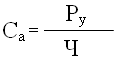 СА* КД - средства на оплату труда за исполнение полномочий по  утверждению генеральных планов поселения, правил землепользования и застройки, утверждение подготовленной на основе генеральных планов поселения документации по планировке территории, выдача разрешений на строительство (за исключением случаев, предусмотренных Градостроительным кодексом Российской Федерации, иными федеральными законами), разрешений на ввод объектов в эксплуатацию при осуществлении строительства, реконструкции объектов капитального строительства, расположенных на территории поселения, утверждение местных нормативов градостроительного проектирования поселений              (Са= 507,68 руб.)Ру –расходы на содержание отдела архитектуры и градостроительства администрации Березовского района в 2022 году – 11 238 000 руб. Ч – численность населения района по состоянию на   01.01.2022 г. (22,136 тыс. человек)Кд – среднегодовой документооборот по каждому поселению Кд (Светлый) = 23,8Среднегодовой документооборотД – стоимость разработки (внесения изменений) градостроительной документации,необходимой поселению. CА=11238000/22136=507,68Д – стоимость разработки (внесения изменений) градостроительной документации,необходимой поселению, рассчитывается каждым поселением исходя из потребности.Коэффициент Д в 2024 году равен 0.Стоимость полномочий  на 2024 год (округление до сотен):сп. Светлый:  Сi= CА*КД +Д= 507,68 * 23,8 = 12082,78 руб.Коэффициент Д в 2025 году равен 0.Стоимость полномочий  на 2025 год (округление до сотен):сп. Светлый:  Сi= CА*КД +Д= 507,68 * 23,8 = 12082,78 руб.В 2026 году планируется разработка проекта планировки территории и проекта межевания территории  сп. Светлый, 3% доля софинансирования = 84 488,66 руб.97% средства окружного бюджета - 2 731 800,00 руб.Администрирование процедур в области архитектуры и градостроительства – 12082,78 руб.CА=11238000/22136=507,68Сi=CА*КД =507,68*23,8=12082,78 руб.Стоимость полномочий  на 2026 год (округление до сотен):сп.Светлый: Сi=CА*КД+Д= 507,68*23,8=12082,78+84 488,66+2 731 800,00= 2 828 371,44 руб.Печатное средство массовой информацииорганов местного самоуправления сельского поселения СветлыйУчреждено Решением Совета депутатов сельского поселения Светлый от10.12.2015 № 121 «Об учреждении печатного средства массовой информации органов местного самоуправления сельского поселения Светлый«Светловский Вестник»Распространяется бесплатно согласно перечню рассылки, утвержденномуРешением Совета депутатов сельского поселения Светлый от10.12.2015 № 121 «Об учреждении печатного средства массовой информации органов местного самоуправления сельского поселения Светлый«Светловский Вестник»Главный редактор Тодорова Елена НиколаевнаОтветственные за выпуск Тодорова Елена НиколаевнаТелефон 8(34674)58-0-53Газета отпечатана: Администрацией сельского поселения Светлый628147, ХМАО-Югра, Березовский район, с. п. Светлый, ул. Набережная д.10Печать офсетная. Подпись в печать по графику: 16.00Фактическая:Тираж 8 экзО внесении изменений в приложение к постановлению администрации сельского поселения Светлый от 07.12.2017 №206 «Об утверждении Порядка отнесения земель к землям особо охраняемых территорий местного значения, использования и охраны земель особо охраняемых территорий местного значения сельского поселения Светлый»О внесении изменений в постановление администрации сельского поселения Светлый от 21.01.2014 № 16 «Об утверждении муниципальной  программы «Управление муниципальным имуществом в сельском поселении Светлый на 2020-2025 годы»»                                                                                                                                                                                              Приложение 1к постановлению администрациисельского поселения Светлыйот 00.00.2023 № 00 «Приложение 2                                                                                                                                                     к муниципальной программе                                                                                                                            «Управление муниципальным имуществом  в сельском поселении Светлый на 2020 – 2025 годы»                                                                                                                                                                                              Приложение 1к постановлению администрациисельского поселения Светлыйот 00.00.2023 № 00 «Приложение 2                                                                                                                                                     к муниципальной программе                                                                                                                            «Управление муниципальным имуществом  в сельском поселении Светлый на 2020 – 2025 годы»                                                                                                                                                                                              Приложение 1к постановлению администрациисельского поселения Светлыйот 00.00.2023 № 00 «Приложение 2                                                                                                                                                     к муниципальной программе                                                                                                                            «Управление муниципальным имуществом  в сельском поселении Светлый на 2020 – 2025 годы»                                                                                                                                                                                              Приложение 1к постановлению администрациисельского поселения Светлыйот 00.00.2023 № 00 «Приложение 2                                                                                                                                                     к муниципальной программе                                                                                                                            «Управление муниципальным имуществом  в сельском поселении Светлый на 2020 – 2025 годы»                                                                                                                                                                                              Приложение 1к постановлению администрациисельского поселения Светлыйот 00.00.2023 № 00 «Приложение 2                                                                                                                                                     к муниципальной программе                                                                                                                            «Управление муниципальным имуществом  в сельском поселении Светлый на 2020 – 2025 годы»                                                                                                                                                                                              Приложение 1к постановлению администрациисельского поселения Светлыйот 00.00.2023 № 00 «Приложение 2                                                                                                                                                     к муниципальной программе                                                                                                                            «Управление муниципальным имуществом  в сельском поселении Светлый на 2020 – 2025 годы»                                                                                                                                                                                              Приложение 1к постановлению администрациисельского поселения Светлыйот 00.00.2023 № 00 «Приложение 2                                                                                                                                                     к муниципальной программе                                                                                                                            «Управление муниципальным имуществом  в сельском поселении Светлый на 2020 – 2025 годы»                                                                                                                                                                                              Приложение 1к постановлению администрациисельского поселения Светлыйот 00.00.2023 № 00 «Приложение 2                                                                                                                                                     к муниципальной программе                                                                                                                            «Управление муниципальным имуществом  в сельском поселении Светлый на 2020 – 2025 годы»                                                                                                                                                                                              Приложение 1к постановлению администрациисельского поселения Светлыйот 00.00.2023 № 00 «Приложение 2                                                                                                                                                     к муниципальной программе                                                                                                                            «Управление муниципальным имуществом  в сельском поселении Светлый на 2020 – 2025 годы»                                                                                                                                                                                              Приложение 1к постановлению администрациисельского поселения Светлыйот 00.00.2023 № 00 «Приложение 2                                                                                                                                                     к муниципальной программе                                                                                                                            «Управление муниципальным имуществом  в сельском поселении Светлый на 2020 – 2025 годы»                                                                                                                                                                                              Приложение 1к постановлению администрациисельского поселения Светлыйот 00.00.2023 № 00 «Приложение 2                                                                                                                                                     к муниципальной программе                                                                                                                            «Управление муниципальным имуществом  в сельском поселении Светлый на 2020 – 2025 годы»                                                                                                                                                                                              Приложение 1к постановлению администрациисельского поселения Светлыйот 00.00.2023 № 00 «Приложение 2                                                                                                                                                     к муниципальной программе                                                                                                                            «Управление муниципальным имуществом  в сельском поселении Светлый на 2020 – 2025 годы»                                                                                                                                                                                              Приложение 1к постановлению администрациисельского поселения Светлыйот 00.00.2023 № 00 «Приложение 2                                                                                                                                                     к муниципальной программе                                                                                                                            «Управление муниципальным имуществом  в сельском поселении Светлый на 2020 – 2025 годы»                                                                                                                                                                                              Приложение 1к постановлению администрациисельского поселения Светлыйот 00.00.2023 № 00 «Приложение 2                                                                                                                                                     к муниципальной программе                                                                                                                            «Управление муниципальным имуществом  в сельском поселении Светлый на 2020 – 2025 годы»                                                                                                                                                                                              Приложение 1к постановлению администрациисельского поселения Светлыйот 00.00.2023 № 00 «Приложение 2                                                                                                                                                     к муниципальной программе                                                                                                                            «Управление муниципальным имуществом  в сельском поселении Светлый на 2020 – 2025 годы»                                                                                                                                                                                              Приложение 1к постановлению администрациисельского поселения Светлыйот 00.00.2023 № 00 «Приложение 2                                                                                                                                                     к муниципальной программе                                                                                                                            «Управление муниципальным имуществом  в сельском поселении Светлый на 2020 – 2025 годы»                                                                                                                                                                                              Приложение 1к постановлению администрациисельского поселения Светлыйот 00.00.2023 № 00 «Приложение 2                                                                                                                                                     к муниципальной программе                                                                                                                            «Управление муниципальным имуществом  в сельском поселении Светлый на 2020 – 2025 годы»                                                                                                                                                                                              Приложение 1к постановлению администрациисельского поселения Светлыйот 00.00.2023 № 00 «Приложение 2                                                                                                                                                     к муниципальной программе                                                                                                                            «Управление муниципальным имуществом  в сельском поселении Светлый на 2020 – 2025 годы»                                                                                                                                                                                              Приложение 1к постановлению администрациисельского поселения Светлыйот 00.00.2023 № 00 «Приложение 2                                                                                                                                                     к муниципальной программе                                                                                                                            «Управление муниципальным имуществом  в сельском поселении Светлый на 2020 – 2025 годы»                                                                                                                                                                                              Приложение 1к постановлению администрациисельского поселения Светлыйот 00.00.2023 № 00 «Приложение 2                                                                                                                                                     к муниципальной программе                                                                                                                            «Управление муниципальным имуществом  в сельском поселении Светлый на 2020 – 2025 годы»                                                                                                                                                                                              Приложение 1к постановлению администрациисельского поселения Светлыйот 00.00.2023 № 00 «Приложение 2                                                                                                                                                     к муниципальной программе                                                                                                                            «Управление муниципальным имуществом  в сельском поселении Светлый на 2020 – 2025 годы»                                                                                                                                                                                              Приложение 1к постановлению администрациисельского поселения Светлыйот 00.00.2023 № 00 «Приложение 2                                                                                                                                                     к муниципальной программе                                                                                                                            «Управление муниципальным имуществом  в сельском поселении Светлый на 2020 – 2025 годы»                                                                                                                                                                                              Приложение 1к постановлению администрациисельского поселения Светлыйот 00.00.2023 № 00 «Приложение 2                                                                                                                                                     к муниципальной программе                                                                                                                            «Управление муниципальным имуществом  в сельском поселении Светлый на 2020 – 2025 годы»                                                                                                                                                                                              Приложение 1к постановлению администрациисельского поселения Светлыйот 00.00.2023 № 00 «Приложение 2                                                                                                                                                     к муниципальной программе                                                                                                                            «Управление муниципальным имуществом  в сельском поселении Светлый на 2020 – 2025 годы»ПЕРЕЧЕНЬ ПРОГРАММНЫХ МЕРОПРИЯТИЙПЕРЕЧЕНЬ ПРОГРАММНЫХ МЕРОПРИЯТИЙПЕРЕЧЕНЬ ПРОГРАММНЫХ МЕРОПРИЯТИЙПЕРЕЧЕНЬ ПРОГРАММНЫХ МЕРОПРИЯТИЙПЕРЕЧЕНЬ ПРОГРАММНЫХ МЕРОПРИЯТИЙПЕРЕЧЕНЬ ПРОГРАММНЫХ МЕРОПРИЯТИЙПЕРЕЧЕНЬ ПРОГРАММНЫХ МЕРОПРИЯТИЙПЕРЕЧЕНЬ ПРОГРАММНЫХ МЕРОПРИЯТИЙПЕРЕЧЕНЬ ПРОГРАММНЫХ МЕРОПРИЯТИЙПЕРЕЧЕНЬ ПРОГРАММНЫХ МЕРОПРИЯТИЙПЕРЕЧЕНЬ ПРОГРАММНЫХ МЕРОПРИЯТИЙПЕРЕЧЕНЬ ПРОГРАММНЫХ МЕРОПРИЯТИЙПЕРЕЧЕНЬ ПРОГРАММНЫХ МЕРОПРИЯТИЙПЕРЕЧЕНЬ ПРОГРАММНЫХ МЕРОПРИЯТИЙПЕРЕЧЕНЬ ПРОГРАММНЫХ МЕРОПРИЯТИЙПЕРЕЧЕНЬ ПРОГРАММНЫХ МЕРОПРИЯТИЙПЕРЕЧЕНЬ ПРОГРАММНЫХ МЕРОПРИЯТИЙПЕРЕЧЕНЬ ПРОГРАММНЫХ МЕРОПРИЯТИЙПЕРЕЧЕНЬ ПРОГРАММНЫХ МЕРОПРИЯТИЙПЕРЕЧЕНЬ ПРОГРАММНЫХ МЕРОПРИЯТИЙПЕРЕЧЕНЬ ПРОГРАММНЫХ МЕРОПРИЯТИЙПЕРЕЧЕНЬ ПРОГРАММНЫХ МЕРОПРИЯТИЙ№     п/п№     п/пОсновное мероприятие муниципальной программы (связь мероприятий с показателями муниципальной программы)Основное мероприятие муниципальной программы (связь мероприятий с показателями муниципальной программы)Ответственный               исполнитель (соисполнитель)                Источники финансированияФинансовые затраты на реализацию (тыс. рублей)Финансовые затраты на реализацию (тыс. рублей)Финансовые затраты на реализацию (тыс. рублей)Финансовые затраты на реализацию (тыс. рублей)Финансовые затраты на реализацию (тыс. рублей)Финансовые затраты на реализацию (тыс. рублей)Финансовые затраты на реализацию (тыс. рублей)Финансовые затраты на реализацию (тыс. рублей)Финансовые затраты на реализацию (тыс. рублей)Финансовые затраты на реализацию (тыс. рублей)Финансовые затраты на реализацию (тыс. рублей)Финансовые затраты на реализацию (тыс. рублей)Финансовые затраты на реализацию (тыс. рублей)Финансовые затраты на реализацию (тыс. рублей)№     п/п№     п/пОсновное мероприятие муниципальной программы (связь мероприятий с показателями муниципальной программы)Основное мероприятие муниципальной программы (связь мероприятий с показателями муниципальной программы)Ответственный               исполнитель (соисполнитель)                Источники финансированиявсеговсегов том числе:в том числе:в том числе:в том числе:в том числе:в том числе:в том числе:в том числе:в том числе:в том числе:в том числе:в том числе:№     п/п№     п/пОсновное мероприятие муниципальной программы (связь мероприятий с показателями муниципальной программы)Основное мероприятие муниципальной программы (связь мероприятий с показателями муниципальной программы)Ответственный               исполнитель (соисполнитель)                Источники финансированиявсеговсего2020г.2020г.2020г.2021г.2021г.2022г.2022г.2022г.2023г.2024г.2024г.2024г.2025г.2025г.112234556667788891010101111Цель 1: Формирование эффективной системы управления муниципальным  имуществом в сельском поселении Светлый, позволяющей обеспечить оптимальный состав имущества для исполнения полномочий органами местного самоуправления, достоверный учет и контроль использования муниципального имущества сельского поселения СветлыйЦель 1: Формирование эффективной системы управления муниципальным  имуществом в сельском поселении Светлый, позволяющей обеспечить оптимальный состав имущества для исполнения полномочий органами местного самоуправления, достоверный учет и контроль использования муниципального имущества сельского поселения СветлыйЦель 1: Формирование эффективной системы управления муниципальным  имуществом в сельском поселении Светлый, позволяющей обеспечить оптимальный состав имущества для исполнения полномочий органами местного самоуправления, достоверный учет и контроль использования муниципального имущества сельского поселения СветлыйЦель 1: Формирование эффективной системы управления муниципальным  имуществом в сельском поселении Светлый, позволяющей обеспечить оптимальный состав имущества для исполнения полномочий органами местного самоуправления, достоверный учет и контроль использования муниципального имущества сельского поселения СветлыйЦель 1: Формирование эффективной системы управления муниципальным  имуществом в сельском поселении Светлый, позволяющей обеспечить оптимальный состав имущества для исполнения полномочий органами местного самоуправления, достоверный учет и контроль использования муниципального имущества сельского поселения СветлыйЦель 1: Формирование эффективной системы управления муниципальным  имуществом в сельском поселении Светлый, позволяющей обеспечить оптимальный состав имущества для исполнения полномочий органами местного самоуправления, достоверный учет и контроль использования муниципального имущества сельского поселения СветлыйЦель 1: Формирование эффективной системы управления муниципальным  имуществом в сельском поселении Светлый, позволяющей обеспечить оптимальный состав имущества для исполнения полномочий органами местного самоуправления, достоверный учет и контроль использования муниципального имущества сельского поселения СветлыйЦель 1: Формирование эффективной системы управления муниципальным  имуществом в сельском поселении Светлый, позволяющей обеспечить оптимальный состав имущества для исполнения полномочий органами местного самоуправления, достоверный учет и контроль использования муниципального имущества сельского поселения СветлыйЦель 1: Формирование эффективной системы управления муниципальным  имуществом в сельском поселении Светлый, позволяющей обеспечить оптимальный состав имущества для исполнения полномочий органами местного самоуправления, достоверный учет и контроль использования муниципального имущества сельского поселения СветлыйЦель 1: Формирование эффективной системы управления муниципальным  имуществом в сельском поселении Светлый, позволяющей обеспечить оптимальный состав имущества для исполнения полномочий органами местного самоуправления, достоверный учет и контроль использования муниципального имущества сельского поселения СветлыйЦель 1: Формирование эффективной системы управления муниципальным  имуществом в сельском поселении Светлый, позволяющей обеспечить оптимальный состав имущества для исполнения полномочий органами местного самоуправления, достоверный учет и контроль использования муниципального имущества сельского поселения СветлыйЦель 1: Формирование эффективной системы управления муниципальным  имуществом в сельском поселении Светлый, позволяющей обеспечить оптимальный состав имущества для исполнения полномочий органами местного самоуправления, достоверный учет и контроль использования муниципального имущества сельского поселения СветлыйЦель 1: Формирование эффективной системы управления муниципальным  имуществом в сельском поселении Светлый, позволяющей обеспечить оптимальный состав имущества для исполнения полномочий органами местного самоуправления, достоверный учет и контроль использования муниципального имущества сельского поселения СветлыйЦель 1: Формирование эффективной системы управления муниципальным  имуществом в сельском поселении Светлый, позволяющей обеспечить оптимальный состав имущества для исполнения полномочий органами местного самоуправления, достоверный учет и контроль использования муниципального имущества сельского поселения СветлыйЦель 1: Формирование эффективной системы управления муниципальным  имуществом в сельском поселении Светлый, позволяющей обеспечить оптимальный состав имущества для исполнения полномочий органами местного самоуправления, достоверный учет и контроль использования муниципального имущества сельского поселения СветлыйЦель 1: Формирование эффективной системы управления муниципальным  имуществом в сельском поселении Светлый, позволяющей обеспечить оптимальный состав имущества для исполнения полномочий органами местного самоуправления, достоверный учет и контроль использования муниципального имущества сельского поселения СветлыйЦель 1: Формирование эффективной системы управления муниципальным  имуществом в сельском поселении Светлый, позволяющей обеспечить оптимальный состав имущества для исполнения полномочий органами местного самоуправления, достоверный учет и контроль использования муниципального имущества сельского поселения СветлыйЦель 1: Формирование эффективной системы управления муниципальным  имуществом в сельском поселении Светлый, позволяющей обеспечить оптимальный состав имущества для исполнения полномочий органами местного самоуправления, достоверный учет и контроль использования муниципального имущества сельского поселения СветлыйЦель 1: Формирование эффективной системы управления муниципальным  имуществом в сельском поселении Светлый, позволяющей обеспечить оптимальный состав имущества для исполнения полномочий органами местного самоуправления, достоверный учет и контроль использования муниципального имущества сельского поселения СветлыйЦель 1: Формирование эффективной системы управления муниципальным  имуществом в сельском поселении Светлый, позволяющей обеспечить оптимальный состав имущества для исполнения полномочий органами местного самоуправления, достоверный учет и контроль использования муниципального имущества сельского поселения СветлыйЦель 1: Формирование эффективной системы управления муниципальным  имуществом в сельском поселении Светлый, позволяющей обеспечить оптимальный состав имущества для исполнения полномочий органами местного самоуправления, достоверный учет и контроль использования муниципального имущества сельского поселения СветлыйЦель 1: Формирование эффективной системы управления муниципальным  имуществом в сельском поселении Светлый, позволяющей обеспечить оптимальный состав имущества для исполнения полномочий органами местного самоуправления, достоверный учет и контроль использования муниципального имущества сельского поселения СветлыйПодпрограммы отсутствуютПодпрограммы отсутствуютПодпрограммы отсутствуютПодпрограммы отсутствуютПодпрограммы отсутствуютПодпрограммы отсутствуютПодпрограммы отсутствуютПодпрограммы отсутствуютПодпрограммы отсутствуютПодпрограммы отсутствуютПодпрограммы отсутствуютПодпрограммы отсутствуютПодпрограммы отсутствуютПодпрограммы отсутствуютПодпрограммы отсутствуютПодпрограммы отсутствуютПодпрограммы отсутствуютПодпрограммы отсутствуютПодпрограммы отсутствуютПодпрограммы отсутствуютПодпрограммы отсутствуютПодпрограммы отсутствуютЗадача 1. Совершенствование системы управления муниципальным имуществом сельского поселения СветлыйЗадача 1. Совершенствование системы управления муниципальным имуществом сельского поселения СветлыйЗадача 1. Совершенствование системы управления муниципальным имуществом сельского поселения СветлыйЗадача 1. Совершенствование системы управления муниципальным имуществом сельского поселения СветлыйЗадача 1. Совершенствование системы управления муниципальным имуществом сельского поселения СветлыйЗадача 1. Совершенствование системы управления муниципальным имуществом сельского поселения СветлыйЗадача 1. Совершенствование системы управления муниципальным имуществом сельского поселения СветлыйЗадача 1. Совершенствование системы управления муниципальным имуществом сельского поселения СветлыйЗадача 1. Совершенствование системы управления муниципальным имуществом сельского поселения СветлыйЗадача 1. Совершенствование системы управления муниципальным имуществом сельского поселения СветлыйЗадача 1. Совершенствование системы управления муниципальным имуществом сельского поселения СветлыйЗадача 1. Совершенствование системы управления муниципальным имуществом сельского поселения СветлыйЗадача 1. Совершенствование системы управления муниципальным имуществом сельского поселения СветлыйЗадача 1. Совершенствование системы управления муниципальным имуществом сельского поселения СветлыйЗадача 1. Совершенствование системы управления муниципальным имуществом сельского поселения СветлыйЗадача 1. Совершенствование системы управления муниципальным имуществом сельского поселения СветлыйЗадача 1. Совершенствование системы управления муниципальным имуществом сельского поселения СветлыйЗадача 1. Совершенствование системы управления муниципальным имуществом сельского поселения СветлыйЗадача 1. Совершенствование системы управления муниципальным имуществом сельского поселения СветлыйЗадача 1. Совершенствование системы управления муниципальным имуществом сельского поселения СветлыйЗадача 1. Совершенствование системы управления муниципальным имуществом сельского поселения СветлыйЗадача 1. Совершенствование системы управления муниципальным имуществом сельского поселения Светлый1.11.1Управление и распоряжение муниципальным имуществом и земельными ресурсами в сельском поселении Светлый (1, 2, 3, 4)Управление и распоряжение муниципальным имуществом и земельными ресурсами в сельском поселении Светлый (1, 2, 3, 4)Администрация сельского поселения Светлый Всего9 370,09 370,01 611,11 611,11 611,11 897,21 897,21 709,31 709,31 709,32 314,92 314,9979,7979,7857,81.11.1Управление и распоряжение муниципальным имуществом и земельными ресурсами в сельском поселении Светлый (1, 2, 3, 4)Управление и распоряжение муниципальным имуществом и земельными ресурсами в сельском поселении Светлый (1, 2, 3, 4)Администрация сельского поселения Светлый Бюджет сельского поселения Светлый9 370,09 370,01 611,11 611,11 611,11 897,21 897,21 709,31 709,31 709,32 314,92 314,9979,7979,7857,8857,8Итого по задаче 1.Итого по задаче 1.Итого по задаче 1.Итого по задаче 1.Итого по задаче 1.Всего9 370,09 370,01 611,11 611,11 611,11 897,21 897,21 709,31 709,31 709,32 314,92 314,9979,7979,7857,8857,8Итого по задаче 1.Итого по задаче 1.Итого по задаче 1.Итого по задаче 1.Итого по задаче 1.Бюджет сельского поселения Светлый9 370,09 370,01 611,11 611,11 611,11 897,21 897,21 709,31 709,31 709,32 314,92 314,9979,7979,7857,8857,8Задача 2. Приумножение объектов муниципальной собственности,  повышение уровня технической обеспеченности  муниципального образования сельское поселение СветлыйЗадача 2. Приумножение объектов муниципальной собственности,  повышение уровня технической обеспеченности  муниципального образования сельское поселение СветлыйЗадача 2. Приумножение объектов муниципальной собственности,  повышение уровня технической обеспеченности  муниципального образования сельское поселение СветлыйЗадача 2. Приумножение объектов муниципальной собственности,  повышение уровня технической обеспеченности  муниципального образования сельское поселение СветлыйЗадача 2. Приумножение объектов муниципальной собственности,  повышение уровня технической обеспеченности  муниципального образования сельское поселение СветлыйЗадача 2. Приумножение объектов муниципальной собственности,  повышение уровня технической обеспеченности  муниципального образования сельское поселение СветлыйЗадача 2. Приумножение объектов муниципальной собственности,  повышение уровня технической обеспеченности  муниципального образования сельское поселение СветлыйЗадача 2. Приумножение объектов муниципальной собственности,  повышение уровня технической обеспеченности  муниципального образования сельское поселение СветлыйЗадача 2. Приумножение объектов муниципальной собственности,  повышение уровня технической обеспеченности  муниципального образования сельское поселение СветлыйЗадача 2. Приумножение объектов муниципальной собственности,  повышение уровня технической обеспеченности  муниципального образования сельское поселение СветлыйЗадача 2. Приумножение объектов муниципальной собственности,  повышение уровня технической обеспеченности  муниципального образования сельское поселение СветлыйЗадача 2. Приумножение объектов муниципальной собственности,  повышение уровня технической обеспеченности  муниципального образования сельское поселение СветлыйЗадача 2. Приумножение объектов муниципальной собственности,  повышение уровня технической обеспеченности  муниципального образования сельское поселение СветлыйЗадача 2. Приумножение объектов муниципальной собственности,  повышение уровня технической обеспеченности  муниципального образования сельское поселение СветлыйЗадача 2. Приумножение объектов муниципальной собственности,  повышение уровня технической обеспеченности  муниципального образования сельское поселение СветлыйЗадача 2. Приумножение объектов муниципальной собственности,  повышение уровня технической обеспеченности  муниципального образования сельское поселение СветлыйЗадача 2. Приумножение объектов муниципальной собственности,  повышение уровня технической обеспеченности  муниципального образования сельское поселение СветлыйЗадача 2. Приумножение объектов муниципальной собственности,  повышение уровня технической обеспеченности  муниципального образования сельское поселение СветлыйЗадача 2. Приумножение объектов муниципальной собственности,  повышение уровня технической обеспеченности  муниципального образования сельское поселение СветлыйЗадача 2. Приумножение объектов муниципальной собственности,  повышение уровня технической обеспеченности  муниципального образования сельское поселение СветлыйЗадача 2. Приумножение объектов муниципальной собственности,  повышение уровня технической обеспеченности  муниципального образования сельское поселение СветлыйЗадача 2. Приумножение объектов муниципальной собственности,  повышение уровня технической обеспеченности  муниципального образования сельское поселение Светлый2.12.1Приобретение имущества в муниципальную собственность (5) Приобретение имущества в муниципальную собственность (5) Администрация сельского поселения СветлыйВсегоВсего4155,0110,0110,0110,02 313,12 313,11 590,21 590,21 590,265,077,077,077,00,00,02.12.1Приобретение имущества в муниципальную собственность (5) Приобретение имущества в муниципальную собственность (5) Администрация сельского поселения СветлыйБюджет сельского поселения СветлыйБюджет сельского поселения Светлый4155,0110,0110,0110,02 313,12 313,11 590,21 590,21 590,265,077,077,077,00,00,0Итого по задаче 2.Итого по задаче 2.Итого по задаче 2.Итого по задаче 2.Итого по задаче 2.ВсегоВсего4 155,0110,0110,0110,02 313,12 313,11 590,21 590,21 590,265,077,077,077,00,0Итого по задаче 2.Итого по задаче 2.Итого по задаче 2.Итого по задаче 2.Итого по задаче 2.Бюджет сельского поселения СветлыйБюджет сельского поселения Светлый4 155,0110,0110,0110,02 313,12 313,11 590,21 590,21 590,265,077,077,077,00,00,0Цель 2: Создание условий и механизмов для сокращения количества непригодного и аварийного жилищного фонда.Цель 2: Создание условий и механизмов для сокращения количества непригодного и аварийного жилищного фонда.Цель 2: Создание условий и механизмов для сокращения количества непригодного и аварийного жилищного фонда.Цель 2: Создание условий и механизмов для сокращения количества непригодного и аварийного жилищного фонда.Цель 2: Создание условий и механизмов для сокращения количества непригодного и аварийного жилищного фонда.Цель 2: Создание условий и механизмов для сокращения количества непригодного и аварийного жилищного фонда.Цель 2: Создание условий и механизмов для сокращения количества непригодного и аварийного жилищного фонда.Цель 2: Создание условий и механизмов для сокращения количества непригодного и аварийного жилищного фонда.Цель 2: Создание условий и механизмов для сокращения количества непригодного и аварийного жилищного фонда.Цель 2: Создание условий и механизмов для сокращения количества непригодного и аварийного жилищного фонда.Цель 2: Создание условий и механизмов для сокращения количества непригодного и аварийного жилищного фонда.Цель 2: Создание условий и механизмов для сокращения количества непригодного и аварийного жилищного фонда.Цель 2: Создание условий и механизмов для сокращения количества непригодного и аварийного жилищного фонда.Цель 2: Создание условий и механизмов для сокращения количества непригодного и аварийного жилищного фонда.Цель 2: Создание условий и механизмов для сокращения количества непригодного и аварийного жилищного фонда.Цель 2: Создание условий и механизмов для сокращения количества непригодного и аварийного жилищного фонда.Цель 2: Создание условий и механизмов для сокращения количества непригодного и аварийного жилищного фонда.Цель 2: Создание условий и механизмов для сокращения количества непригодного и аварийного жилищного фонда.Цель 2: Создание условий и механизмов для сокращения количества непригодного и аварийного жилищного фонда.Цель 2: Создание условий и механизмов для сокращения количества непригодного и аварийного жилищного фонда.Цель 2: Создание условий и механизмов для сокращения количества непригодного и аварийного жилищного фонда.Цель 2: Создание условий и механизмов для сокращения количества непригодного и аварийного жилищного фонда.Задача 3. Ликвидация аварийного и непригодного жилищного фонда – снос жилых домов.Задача 3. Ликвидация аварийного и непригодного жилищного фонда – снос жилых домов.Задача 3. Ликвидация аварийного и непригодного жилищного фонда – снос жилых домов.Задача 3. Ликвидация аварийного и непригодного жилищного фонда – снос жилых домов.Задача 3. Ликвидация аварийного и непригодного жилищного фонда – снос жилых домов.Задача 3. Ликвидация аварийного и непригодного жилищного фонда – снос жилых домов.Задача 3. Ликвидация аварийного и непригодного жилищного фонда – снос жилых домов.Задача 3. Ликвидация аварийного и непригодного жилищного фонда – снос жилых домов.Задача 3. Ликвидация аварийного и непригодного жилищного фонда – снос жилых домов.Задача 3. Ликвидация аварийного и непригодного жилищного фонда – снос жилых домов.Задача 3. Ликвидация аварийного и непригодного жилищного фонда – снос жилых домов.Задача 3. Ликвидация аварийного и непригодного жилищного фонда – снос жилых домов.Задача 3. Ликвидация аварийного и непригодного жилищного фонда – снос жилых домов.Задача 3. Ликвидация аварийного и непригодного жилищного фонда – снос жилых домов.Задача 3. Ликвидация аварийного и непригодного жилищного фонда – снос жилых домов.Задача 3. Ликвидация аварийного и непригодного жилищного фонда – снос жилых домов.Задача 3. Ликвидация аварийного и непригодного жилищного фонда – снос жилых домов.Задача 3. Ликвидация аварийного и непригодного жилищного фонда – снос жилых домов.Задача 3. Ликвидация аварийного и непригодного жилищного фонда – снос жилых домов.ВсегоВсего1 308,20,00,00,00,00,01 108,21 108,21 108,2200,00,00,00,00,00,03.13.1Ликвидация аварийного и непригодного жилищного фонда – снос жилых домов (6)Администрация сельского поселения СветлыйАдминистрация сельского поселения СветлыйБюджет сельского поселения СветлыйБюджет сельского поселения Светлый1 308,20,00,00,00,00,01 108,21 108,21 108,2200,00,00,00,00,00,0Итого по задаче 3.Итого по задаче 3.Итого по задаче 3.Итого по задаче 3.Итого по задаче 3.ВсегоВсего1 308,20,00,00,00,00,01 108,21 108,21 108,2200,00,00,00,00,00,0Итого по задаче 3.Итого по задаче 3.Итого по задаче 3.Итого по задаче 3.Итого по задаче 3.Бюджет сельского поселения СветлыйБюджет сельского поселения Светлый1 308,20,00,00,00,00,01 108,21 108,21 108,2200,00,00,00,00,00,0ВСЕГО ПО МУНИЦИПАЛЬНОЙ ПРОГРАММЕВСЕГО ПО МУНИЦИПАЛЬНОЙ ПРОГРАММЕВСЕГО ПО МУНИЦИПАЛЬНОЙ ПРОГРАММЕВСЕГО ПО МУНИЦИПАЛЬНОЙ ПРОГРАММЕВСЕГО ПО МУНИЦИПАЛЬНОЙ ПРОГРАММЕВсегоВсего14 833,51 721,11 721,11 721,14 210,34 210,34 407,74 407,74 407,72 579,91 056,71 056,71 056,7857,8857,8ВСЕГО ПО МУНИЦИПАЛЬНОЙ ПРОГРАММЕВСЕГО ПО МУНИЦИПАЛЬНОЙ ПРОГРАММЕВСЕГО ПО МУНИЦИПАЛЬНОЙ ПРОГРАММЕВСЕГО ПО МУНИЦИПАЛЬНОЙ ПРОГРАММЕВСЕГО ПО МУНИЦИПАЛЬНОЙ ПРОГРАММЕБюджет сельскогосельского поселения СветлыйБюджет сельскогосельского поселения Светлый14 833,51 721,11 721,11 721,14 210,34 210,34 407,74 407,74 407,72 579,91 056,71 056,71 056,7857,8857,8О внесении изменений в приложение к  постановлению администрации сельского поселения Светлый от 15.02.2023 № 15 «Об утверждении административного регламента  предоставления муниципальной услуги «Предоставление информации об объектах учета, содержащейся в реестре государственного или муниципального имущества»» Об утверждении Положения по демонтажу и вывозу некапитальных строений, сооружений, самовольно установленных на территории сельского поселения СветлыйО внесении изменений в приложение к постановлению администрации сельского поселения Светлый от 12.09.2022 №98 «Об утверждении административного регламента предоставления муниципальной услуги «Постановка граждан на учет в качестве лиц, имеющих право на предоставление земельных участков в собственность бесплатно» на территории муниципального образования сельское поселение Светлый»О внесении изменений в приложение к постановлению администрации сельского поселения Светлый от 16.02.2016 №17 «Об утверждении порядка реализации прав граждан на бесплатное предоставление земельных участков для индивидуального жилищного строительства на территории сельского поселения Светлый»